Baccalaureate of Applied Science in Human ServicesADMISSION REQUIREMENTS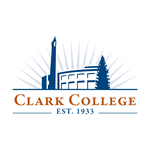 For questions, please contact Dr. Marcia Roi: 360-992-2171 or mroi@clark.eduAll prospective students who meet the minimum requirements, and would like to apply for admission to the BAS in Human Services program, must have the following prior to admission:An associate degree or higher, or within 15 credits of graduating with an associate degree, from a regionally accredited institution;Cumulative 2.5 GPA in degree program coursework;Submission of official college transcripts from previous colleges attended (Clark College transcripts do not need to be submitted);Completed Baccalaureate of Applied Science in Human Services Statement of Intent submitted in-person to Foster Hall, Room 205, by mail to FHL222, or emailed to mroi@clark.edu.Clark CollegeBASHS Dept., FHL2221933 Fort Vancouver WayVancouver, WA 98663-3598360-992-2171mroi@clark.edu